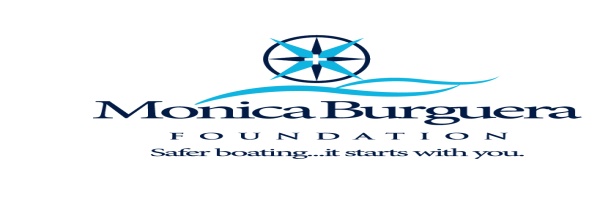 11th Annual Golf Tournament Miami Lakes Golf Club Registration Form11th Annual Golf Tournament Miami Lakes Golf Club Registration Form11th Annual Golf Tournament Miami Lakes Golf Club Registration Form11th Annual Golf Tournament Miami Lakes Golf Club Registration Form11th Annual Golf Tournament Miami Lakes Golf Club Registration Form11th Annual Golf Tournament Miami Lakes Golf Club Registration Form11th Annual Golf Tournament Miami Lakes Golf Club Registration FormINFORMATION (REQUIRED)INFORMATION (REQUIRED)INFORMATION (REQUIRED)INFORMATION (REQUIRED)INFORMATION (REQUIRED)INFORMATION (REQUIRED)INFORMATION (REQUIRED)MAIN CONTACTMAIN CONTACTMAIN CONTACTMAIN CONTACTPHONEPHONEPHONE BILLING ADDRESS:  BILLING ADDRESS:  BILLING ADDRESS:  BILLING ADDRESS: TOURNAMENT USE ONLYTEAM NUMBERPAIDPLAYER 1 NAME:SHIRT SIZEEMAIL ADDRESSEMAIL ADDRESSEMAIL ADDRESSPHONEPLAYER 2 NAMESHIRT SIZEEMAIL ADDRESSEMAIL ADDRESSEMAIL ADDRESSPHONEPLAYER 3 NAMESHIRT SIZEEMAIL ADDRESSEMAIL ADDRESSEMAIL ADDRESSPHONEPLAYER 4 NAMESHIRT SIZEEMAIL ADDRESSEMAIL ADDRESSEMAIL ADDRESSPHONETOURNAMENT ENTRY FEESTOURNAMENT ENTRY FEESTOURNAMENT ENTRY FEESPAYMENT OPTIONSPAYMENT OPTIONSPAYMENT OPTIONSEntry Fee:  Mail or drop off entry with check to: Mail or drop off entry with check to: Mail or drop off entry with check to:Monica Burguera FoundationMonica Burguera FoundationMonica Burguera Foundation  Team       $1,000.00 $1,000.00 Attn: Mabel GonzalezAttn: Mabel GonzalezAttn: Mabel Gonzalez1801 SW 3RD Avenue Miami 331291801 SW 3RD Avenue Miami 331291801 SW 3RD Avenue Miami 33129            Please make checks payable to: Monica Burguera Foundation            Please make checks payable to: Monica Burguera Foundation            Please make checks payable to: Monica Burguera FoundationCredit Card Information:Credit Card Information:Credit Card Information:Amex □   MasterCard □   Visa □Amex □   MasterCard □   Visa □Amex □   MasterCard □   Visa □Credit Card Number: ______-______-______-______Credit Card Number: ______-______-______-______Credit Card Number: ______-______-______-______Exp. Date:_______Exp. Date:_______Billing Zip Code: ______Billing Zip Code: ______CVC:______